SOUTHWEST SEMINARS PRESENTSJUNE 2022 VOICES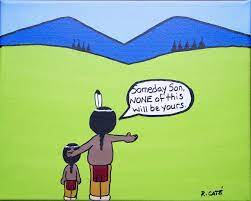 CARTOON ART COURTESY OF RICARDO CATEMONDAY NIGHTS 6 PM AT HOTEL SANTA FE LECTURES – 50 MONDAYS A YEARA PUBLIC PROGRAM GRACIOUSLY ASSISTED BY HOTEL SANTA FE, A PICURIS PUEBLO ENTERPRISEJune 6 Ricardo Cate' (Santo Domingo Pueblo)NOTE: Held at Santa Fe Woman's Club - 1616 Old Pecos TrailHumorist, Comedian and Cartoon Artist, Without Reservations, Santa Fe New Mexican; Author, Pueblo Etiquette for Tourists: A book about survival ; Without Reservations: The Cartoons of Ricardo Cate’Here to Make You Laugh (Again!)  June 13 Dr. Sean Gregory Dolan NOTE: Held at Hotel Santa FeArchaeologist and Cultural Resource Manager, Los Alamos at Los Alamos National Laboratory (LANL). Author of several journal articles and talks related to the use of obsidian in the US Southwest and Mexican Northwest which address research questions related to long-distance trade, social interaction, and indigenous lithic technology.Learning From Obsidian: Mesoamerican Connections to Pre-Hispanic SW & Coronado's Mexican Indian AlliesJune 20 David Grant NobleNOTE: Held at Hotel Santa FeEditor, Author, Fine Art Photographer Recipient, Emil Haury Award, Western National Parks Association;Victor Stoner Award, Arizona Archaeological & Historical Society; Author, From Saigon to Pleiku: A Counterintelligence Agent in Vietnam's Central Highlands, 1962-1963Vietnam Passages: 1962-1963June 27 Regina Lopez-Whiteskunk (Ute Mountain Ute)NOTE: Held at Santa Fe Woman’s Club – 1616 Old Pecos TrailFormer Co-Chairwoman, Bears Ears Inter-Tribal Coalition and Former Ute Mountain Ute Tribal Councilwoman; Interviewed, Fighting For The Land And Building Healing From Within, in Edge of Morning: Native Voices Speak for the Bears Ears (J. Keeler, Ed.); Cross Cultural Program Manager, Montezuma Land ConservancyWomen of Bears Ears$20 at the door or $75 to Subscribe to the series of 4 lectures With Support from New Mexico Humanities Council  Covid Vaccinations required Southwest Seminars is a 501 (c)(3) educational non-profitSouthwest Seminars, 219 Ojo de la Vaca, Santa Fe, New Mexico 87501                                                                                               Phone: (505) 466-2775     E-mail: Southwestseminar@aol.com        Website: SouthwestSeminars.orgCOMMITTED TO SENSITIVE CULTURAL EDUCATION AND WORK WITH OTHERS WHO SHARE THE SAME COMMITMENT